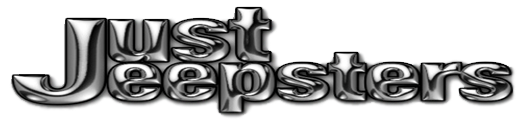 314-724-7598, John636-698-4969, MarkDANA 25/27 and DANA 30 Disc Brake InstructionsStart on the left side (Driver Side)Remove your drum, hub, bearings, backing plate, and spindle bolts or studs.Dana 30: Remove your spindle and then remove studs.Dana 25/27: Remove your spindle bolts (spindle can stay on).Dana 30: Install new studs, grease inner spindle bearing, and then install spindle.Install caliper mounting bracket and make sure your bracket is properly clocked for which axle you have (see below).(U) Dana 30: Bottom caliper bolt location; position in the 3 o’clock position on driver and 9 o’clock on passenger side. If not clocked correctly the calipers will not clear the knuckle.Dana 25/27: Bottom caliper bolt location; position in the 2 o’clock position on the driver side and 10 o’clock position on the passenger side. If not clocked correctly the calipers will not clear the knuckle.Install bolts or nuts, and tighten to approximately 30-40 ft-lbs.Dana 30: Use locking nuts provided:Dana 25/27: Use bolts and lock washers provided.Pack 2 bearings with grease.Apply grease to the inner and outer races and hub wall of hub and rotor.Place greased bearing on the inner side of hub and rotor.Install hub seal carefully. The seal should sit flush.  If you push it in too far it will press against the bearing.Lightly grease up the outer spindle, and then install hub and rotor.Place second greased bearing over spindle and push it on until it is seated.Install your spindle washer, nut, and tighten. Now install NEW THIN WASHER (supplied with kit) instead of your old washer, then install second nut and tighten.Place left caliper assembly over rotor. Make sure the bleeder is at the top.Slide caliper bolts thru caliper, guide them with your fingers to make sure they carefully line up with the holes as they are turned in. Tighten caliper mounting bolts to 20-25 ft-lbs. No grinding is required for clearance.Install caliper hose to caliper. Do not tighten yet. Connect the other end to your 3/16 brake line. Now tighten both ends.Reinstall your locking hubs.  It is recommended to use with lithium grease in the hubs, not wheel bearing grease. Hint: Install a 7/16-20 bolt on the end of the axle shaft shaft and pull outward to help reinstall the axle retaining clip when installing your locking hub. In some case you will not be able to reinstall the axle retaining clip which is not actually needed.  The locking hubs will be held on securely with the six bolts.Complete, now repeat all steps on the right side.